 OF ONONDAGA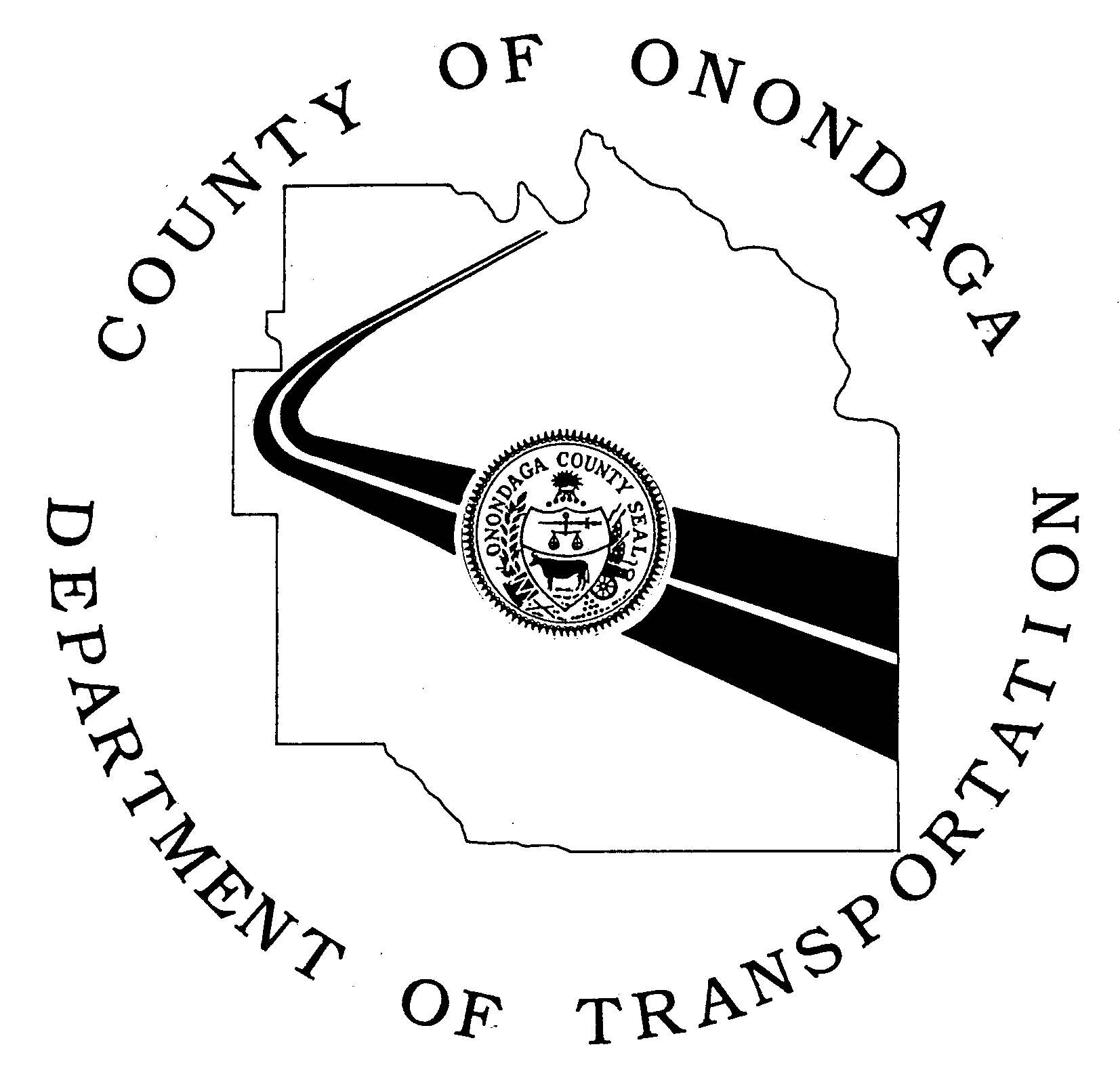 DEPARTMENT OF TRANSPORTATIONJ. RYAN McMAHON II		          JOHN H. MULROY CIVIC CENTER			             MARTIN E. VOSS County Executive		421 MONTGOMERY STREET, 11TH FLOOR		        CommissionerSYRACUSE, NEW YORK  13202Phone: 315.435.3205	Fax: 315.435.5744ongov.netAPPLICATION FOR ADOPT-A-HIGHWAY PROGRAMThe Onondaga County Adopt-A-Highway Program Coordinator will work with the adopting group to determine the specific section of highway to be adopted. Such factors as width of right-of-way, geometrics, congestion, and reduced sight distance of roadways may be considered by the Program Coordinator in determining what roadways shall be eligible for adoption.The Adopting Group agrees to perform the described work on the selected section of roadway at _____________________________________.  Said work shall be performed in accordance with the Onondaga County Adopt-A-Highway Program guidelines.The members of the Adopting Group agree to execute releases in order to indemnify and hold harmless Onondaga County, its officers and employees from all liability, judgment, costs, expenses and claims growing out of damages, or alleged damages of any nature whatsoever to any person or property arising out of the performance or non-performance of said work or participation in said program.The members of the Adopting Group also agree to participate in the mandatory safety meetings, as required by the Program Guidelines.Name of Adopting Group:________________________________________________________________
Mailing Address:_______________________________________________________________________Group Leader Name & Address:___________________________________________________________Telephone Number:_____________________________________________________________________Approximate Number of people participating in each cleanup:___________________________________Signature:___________________________________	Date:________________________________Return this application to:

Patty Jeschke
Project Coordinator
Onondaga County Department of Transportation421 Montgomery Street – 11th FloorSyracuse, NY 13202REVISED 02/13/2019